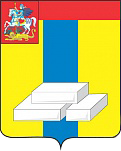 ОБЩЕСТВЕННАЯ ПАЛАТА ГОРОДСКОГО ОКРУГА ДОМОДЕДОВОМОСКОВСКОЙ ОБЛАСТИКомиссия по экономическому развитию, предпринимательству, инвестициям и инновациямПРОТОКОЛ № Прием населенияг. Домодедово								26 марта 2021 г.26 марта  2021 в Общественной палате городского округа Домодедово состоялся прием населения. Прием вёл: член Комиссии по экономическому развитию, предпринимательству, инвестициям и инновациям      Сакмаров В.В.Колмыкова Варвара Петровна, 1931 г.р., ,   жительница г.о. Домодедово, ул. Подольский проезд, д. 12, кв. 13,  обратилась в Общественную палату городского округа Домодедово с вопросом:Об отсутствии в трудовом стаже 1 года деятельности  в колхозе в период 1946. При проведении беседы рекомендовано обратиться с данным вопросом с письменным заявлением в Пенсионный фонд. Член Общественной палаты 					            В.В. Сакмаров 